Даты проведения итогового собеседования в 2021 году.Для допуска к ОГЭ девятиклассники в 2021 году должны получить «зачёт» по итоговому собеседованию.Итоговое собеседование проводится во вторую среду февраля (пункт 16 порядка проведения ГИА-9). Соответственно, основной день проведения в 2021 году — 10 февраля.Дополнительные периоды: 10 марта и 17 мая.Итоговое собеседование направлено на проверку коммуникативной компетенции обучающихся 9 классов — умения создавать монологические высказывания на разные темы, принимать участие в диалоге, выразительно читать текст вслух, пересказывать текст с привлечением дополнительной информации.Каждый вариант КИМ состоит из двух частей, включающих в себя четыре задания базового уровня сложности.Задание 1 – чтение вслух текста научно-публицистического стиля.Задание 2 – подробный пересказ текста с привлечением дополнительной информации.Задание 3 – тематическое монологическое высказывание.Задание 4 – участие в диалоге. Все задания представляют собой задания с развёрнутым ответом.Общее количество баллов за выполнение всей работы – 20. Участник итогового собеседования получает зачёт в случае, если за выполнение всей работы он набрал 10 или более баллов.На проведение итогового собеседования с одним участником итогового собеседования отводится примерно 15 минут.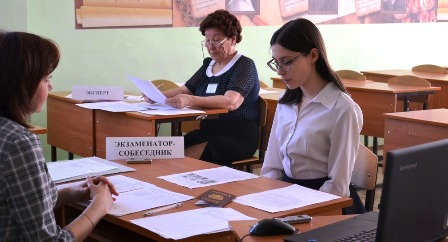 